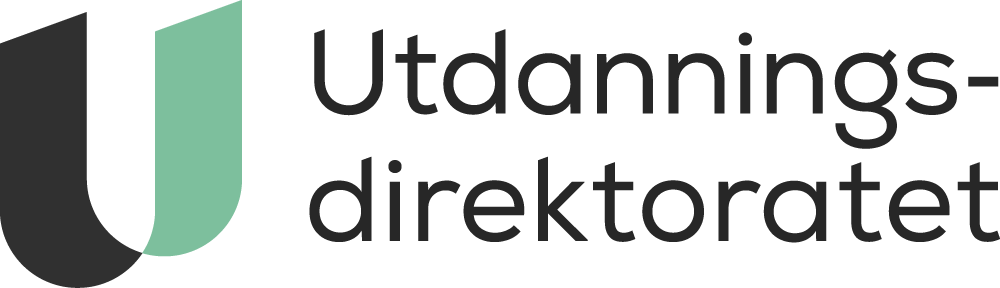 Innspillsrunde Vg3 reservedelsfaget Uttalelse - Bilimportørenes Landsforening (BIL)
✓ Jeg bekrefter at denne uttalelsen er på vegne av hele oppgitte organisasjon.Vg3 reservedelsfaget (Utkast)Avsender: Utdanningsdirektoratet på vegne av læreplangruppa1. Om faget1.1. Fagets relevansReservdedelsfaget er viktig for bilbransjen, den enkelte bedrift og å sikre best mulig kvalitet til kunden. Det er viktig i forbindelsen med rett del til rett kjøretøy. Det bidrar til mindre belastning på miljøet. Reservedelsfaget legger grunnlag for lærlingens kompetanse innen kommunikasjon, håndtering av deler og utstyr, logistikk , digitale styringsverkøy, økonomi og HMS. Faget bidrar til at lærlingene utvikler evnen til å samarbeide, løsningsorientering og bruk av teknologi. Reservedelsfaget bidrar til at lærlingene er rustet for bærekraftig utvikling og forbereder dem på arbeidslivet.1.2. Kjerneelementer1.2.1. Kommunikasjon og service.Kjerneelementet kommunikasjon og service omfatter samspill mellom kunden og selger. Videre handler det om løsningsorientering, god etikk ovenfor kollegaer, kunder og samarbeidspartnere på tvers av bakgrunn. Kjerneelementet kommunikasjon og service skal også kunne bidra til å utvikle lærlingenes ferdigheter til å kommunisere faglig, samt å kunne forklare det faglige på en god og forståelig måte1.2.2. Produkt og produktvalgKjerneelementet produkt og produktvalg omfatter kunnskap og vidreformidling. Kunne veilede kunden i rett valg av produkt etter kundens behov. Kjerneelemenet innebærer også å ha relevant kunnskap om produkter for kjøretøy. Kunne innhente og bruke hms datablad samt leverandørens spesifikasjoner til valgt produkt. 1.2.3. LogistikkKjerneelementet logistikk omfatter styring og drift av reservedelslager. Rutiner for salg, oppbevaring, forsendelser, reklamasjoner og retur av deler til produsent og til destuksjon. 1.2.4. Helse, miljø og sikkerhet.Kjerneelementet helse,-miljø,-sikkerhet, HMS, omhandler avfallssortering, samt oppbevaring, destruksjon og retur av farlig avfall. Kunne utøve HMS i praksis, samt finne frem i datablader. Videre å vite hvordan bedriftens HMS system er satt opp i nå-/fremtid. Å ha kunnskap om bruk av verneutstyr i sin egen bedrift. Dette kjerneelementet omhandler også fysisk og psykososiale utfordringer som lærlingen vil møte i arbeidslivet.1.2.5. ØkonomiKjerneelementet økonomi skal bidra til at lærlingene utvikler kunnskap om økonomi. Det omfatter budsjetter, lønnsomhet, kostnader og bruk av økonomisk styringsverktøy.1.3. Verdier og prinsipperOpplæringen innenfor VG3 Reservedelsfag skal bidra til å utvikle lærlingenes sosiale og faglige ferdigheter, faglig innsikt, refleksjon og kritisk vurderingsevne gjennom å utføre praktiske og sammensatte arbeidsoppgaver. Opplæringen skal legge til rette for lærlingens utvikling av samarbeidsvilje, respekt, troverdighet, ansvarlighet og selvbestemmelse. Å arbeide selvstendig og utarbeide relevant dokumentasjon er sentralt i opplæringen. Faglig nysgjerrighet vekker skaperglede, engasjement  som er en forutsetning for å lykkes med framtidas arbeidsoppgaver. Lærlingen blir bevist de faglige utfordringene som ligger i fagfeltet og skaffe seg kunnskap om etisk bevisthet og teknoligisk innovasjon for å finne løsninger på fagets utvikling. Deltagelse i arbeideslivet er viktig for den enkelte og samfunnets utvikling og velferd. 1.4. Tverrfaglige temaer1.4.1. Folkehelse og livsmestring I vg3 reservedelsfaget handler det tverrfaglige temaet folkehelse og livsmestring om å legge vekt på læring innen helse, miljø, sikkerhet og kvalitet slik at lærlingene får et innblikk i hvordan de kan ta vare på seg selv og andre igjennom arbeidsdagen. Rettleding og ansvarlighet i forhold til valg av riktig kvalitet på reservedeler, orientere om bruk av kjemikalier, legge ved datablad. Arbeidsmiljøet påvirker oss i stor grad, både psykisk og fysisk. Reflektere og være fleksibel samt ta gode valg vil være viktige oppgaver i et langt arbeidsliv. Oppgaver skal fremme psykisk og fysisk helse gjennom mestring og økt kompetanse.1.4.2. Bærekraftig utviklingI vg3 reservedelsfaget omhandler temaet bærekraftig utviklingdokumentering,  håndtering og resirkulering av emballasje og komponenter som håndteres via arbeidsoppgavene. Her under kildesortering bør være et hovedtema i dette.  Dette også sett ut fra en samfunnsøkonomisk sammenheng.    1.5. Grunnleggende ferdigheter1.5.1. Muntlige ferdigheterMuntlige ferdighet i reservedelsfaget er å skape et forhold ovenfor kunden på en god språkelig, faglig måte. kunne uttrykke seg , få frem sine synspunketr og meninger. Gjøre seg forståt for å unngå misforståelser.1.5.2. Å kunne skriveÅ kunne skrive i reservedelsfaget innbærer å kunne dokumentere utført arbeid, både på papir og skjerm.1.5.3. Å kunne leseÅ kunne lese i reservedelsfaget innebærer å finne tekniske opplysninger og spesifiksajoner, forstå og bruke delekataloger,HMS datablader. Videre innebærer det å kunne lese informasjon fra kunder, leverandører og medarbeidere.1.5.4. Å kunne regneÅ kunne regne i reservedelsfaget innebærer å forstå utregning i forhold til varens verdi, fortjeneste, økonomisk styring av lager. 1.5.5. Digitale ferdigheterÅ kunne bruke digitale ferdigheter i reservedelsfaget innebærer å forstå digitale og søkbare dokumenter, forskrifter og teknisk data. Digitale ferdigheter innebærer videre å kunne bruke digitale styringssystemer for lager, innkjøp og dokumentasjon.2. Kompetansemål og vurdering2.0.1. KompetansemålMål for opplæringen er at eleven skal kunneplanlegge og utføre arbeid i tråd med bedriftens system for internkontroll og kvalitetssikring.veilede kunde i valg av deler og tilbehør til kjøretøy ut fra kundens behov og gjeldene regelverkbehandle kunder og kundeinformasjon i tråd med lovverk, etikk, faglige normer og bedriftens retningslinjerbehandle reklamasjoner på grunnlag av bedriftens og leverandørenes garantisystem. Samt forbrukerkjøpsloven.veilede kunden og beskrive ulike valg av montering av sikkerhetsutstyr og tilbehør.gjøre rede for bedriftens organisering og historie.drøfte og anbefale bruk av byttekomponenter utfra pris og miljøhensyn.gjennomføre salgfremmende tiltak for bedriftenbruke lagerstyringssystem for salg, innkjøp og oppfølging.analysere og vurdere lagerbeholdningen med tanke på omsetningshastighet.gjennomføre mottakskontroll av varer, og få de på rett plass.dokumentere avvik ved mottak av varer derav reklamasjoner, og rutiner rundt dette.gjøre rede for vareflyten fra leverandør til gjenvinning og destruksjongjøre rede for og bruke verneutstyr , etter gjeldene krav for helse, miljø og sikkerhet.presentere ekstrautstyr, sikkerhetsinnretninger, kjemiske produktgrupper ihht kundens behov, hms og produsentens krav.forstå og anvende hms datablader.styre lageret i tråd med rutiner for økonomistyring.analysere lagerets verdi, med muligheter for kostnadsreduksjoner og skroting av varergjøre rede for de forskjellige postene i et budsjettgjennomføre fakturering/kreditering , samt gjøre rede for hva som hender om den ikke blir betalt. hva en kreditering betyr for bedriftengjennomføre og dokumentere ordre, restordre,reklamasjon og returprosedyre i bedriftens lagersystem.kunne forklare seg godt både muntlig og skriftlig overfor kolleger, kunder og leverandører.Kunne gjennomføre salg til kunde etter bedriftens rutiner og krav.Kunne ha en ryddig og ordnet arbeidsplass.2.0.2. UnderveisvurderingUnderveisvurdering skal fremme læring. Lærlingen skal kjenne til hva de skal lære og hva som vektlegges i vurderingen av han eller hennes kompetanse. Instruktøren/faglig leder og lærlingen skal planlegge den videre opplæringen med utgangspunk i den kompetansen lærlingen viser. Lærlingenskal få tilbakemelding om hva de mester og veiledning om hvordan de kan utvikle kompetansen sin.Underveisvurderingen skal bidra til at lærlingen utvikler sin forståelse, evnen til å reflektere og kritisk tenkning i faget. Instruktøren skal legge til rette for at lærlingen får delta i læringsprosessen, vurdering av eget arbeid og reflektere over egen utvikling.3. VurderingsordningOpplæringen i reservedelsfaget skal avsluttes med en fagprøve. Alle skal opp til fagprøve som normalt gjennomføres innenfor en tidsramme på 1-3 dager. Kandidaten viser kompetanse ved å tilegne seg kunnskap og ferdigheter , og anvende disse til å planlegge, gjennomføre, vurdere og dokumentereet eget faglig arbeid. Med utgangspunkt i kompetansemålene skal kandidatene vise forståelse, evnen til refleksjon og kritisk tenkning og hvordan de mestrer utfordringer og løser oppgaver i kjente og ukjente sammenhenger og situasjoner.	1.	Er læreplanen tilstrekkelig fremtidsrettet og relevant for arbeidslivets behov?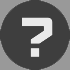 NeiVi mener dette utkastet i utgangspunktet er bra, men har også her følgende kommentarer:Generelt:Elektrifisering av bilparken må gjennomsyre alle aktuelle læreplaner, spesielt her i Norge, hvor vi har som målsetning at alle nye personbiler i 2025 skal være nullutslippsbiler.
Allerede i dag (2019) har vi verksteder som hovedsakelig befatter seg med elbilerDe forskjellige utkastene må samordnes bedre, mtp. struktur, språkbruk, begrepsbruk. Eksempelvis kan teksten under VG3 Tunge kjøretøyer brukes som «mal».
Et konkret eksempel: begrepene service og vedlikehold brukes om hverandre; her bør en konsekvent bruke «vedlikehold»Det må skilles mellom hva eleven skal ha kunnskap om og hva eleven bare skal ha kjennskap tilUnder kompetansemål:

Under Å kunne lese og Å kunne skrive:Å kunne lese/skrive i bilfagene innebærer bl.a å finne opplysninger, forstå og bruke anvisninger og dokumenter på norsk og engelsk.Produkt og produktvalg

Endre til:
«Kjerneelementet produkt og produktvalg omfatter kunnskap og videreformidling. Kunne veilede kunden i rett valg av produkt etter kundens behov. Kjerneelementet innebærer også å ha relevant kunnskap om kjøretøy og tilbehør.»
KompetansemålEndre dette punktet til: «behandle kunder og kundeinformasjon i tråd med lovverk, etikk, faglige normer og bedriftens retningslinjer (GDPR)»Endre dette punktet til: «behandle reklamasjoner på grunnlag av norske lover og forskrifter, samt bedriftens og leverandørenes garantisystem.»Endre dette punktet til: «gjennomføre fakturering/kreditering, samt gjøre rede for hva som hender om den ikke blir betalt.»Legge til et punkt: «gjøre substituttvurderinger» mht. HMS	2.	Er sentrale verdier synliggjort i læreplanen på en god og relevant måte?Ikke angitt ja/neiIngen kommentar fra instansen	3.	Beskriver kjerneelementene det mest sentrale innholdet i faget? JaIngen kommentar fra instansen	4.	Er beskrivelsene av de utvalgte tverrfaglige temaene en sentral del av faget? Vet ikkeIngen kommentar fra instansen	5.	Er de utvalgte grunnleggende ferdighetene integrert i læreplanen på en god måte?JaIngen kommentar fra instansen	6.	Ivaretar kompetansemålene det viktigste elevene skal lære? JaSe kommentarer under pkt. 1	7.	Legger kompetansemålene til rette for lokal tilpasning?JaIngen kommentar fra instansen	8.	Legger kompetansemålene til rette for en god progresjon fra trinnet før?JaIngen kommentar fra instansen	9.	Åpner læreplanen for å kunne legge til rette for samisk innhold for alle?  Vet ikkeIngen kommentar fra instansen	10.	Har læreplanen et realistisk omfang? JaIngen kommentar fra instansen	11.	Fungerer tekstene om vurdering godt som en støtte for vurderingsarbeidet? Vet ikkeIngen kommentar fra instansen	12.	Er det er en god sammenheng mellom Om faget og Kompetansemål og vurdering?JaSe kommentarer under pkt. 1	13.	Er teknologiutviklingen godt ivaretatt i læreplanen?JaSe kommentarer under pkt. 1StatusInnsendt til Utdanningsdirektoratet

Innsendt og bekreftet av instansen via: tore@bilimportorene.noInnsendt avTore Lillemork (på vegne av BILs læreplangruppe)Innsenders e-post:tore@bilimportorene.noInnsendt dato15.08.2019Hvilken organisasjon?:Bilimportørenes Landsforening (BIL)
Organisasjon (Privat)StillingTeknisk direktør